6. Majcichovský maratón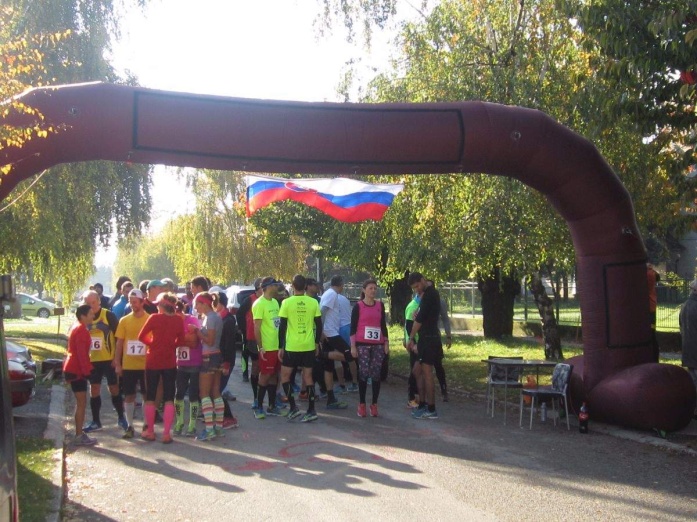 Termín konania:  21.10.2017 Štart:   10:00 od ZŠ J. Palárika MajcichovTyp trate:  asfalt / poľná cestaŠtartovné:   6 Eur ( verní zdarma)Kategórie:  dospelí 10 km polmaratónmaratón (štafeta 3x 14 km)Hlavní organizátori: Cyril Bohunický  tel. 0915 654 547 cyrilbohunicky@centrum.sk